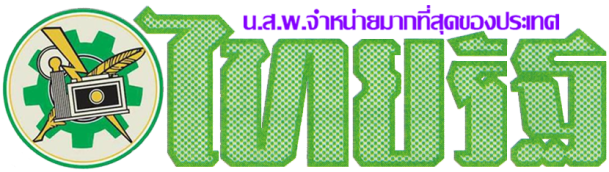 ข่าวประจำวันศุกร์ที่ 20 ธันวาคม 2562 หน้าที่ 7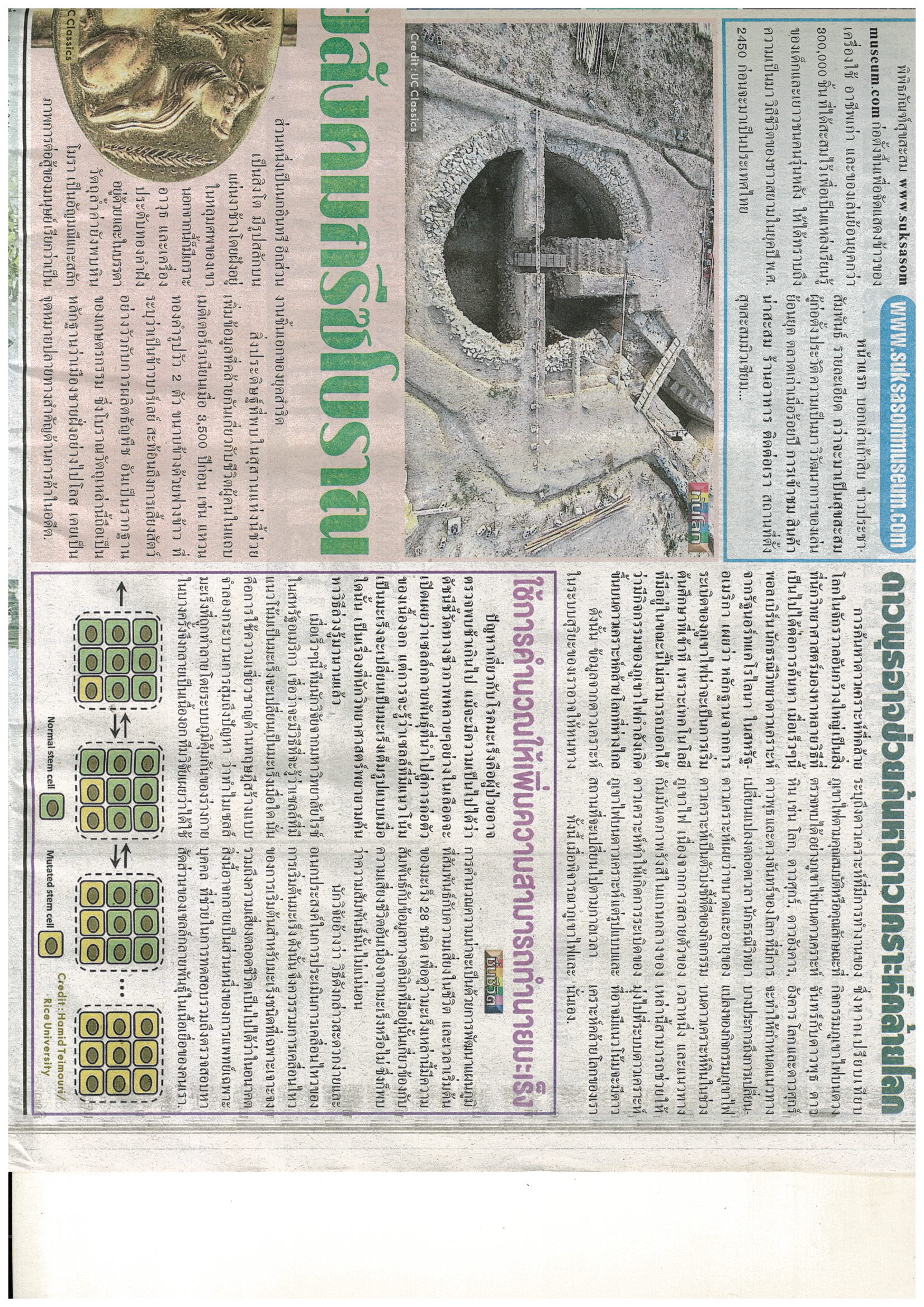 ข่าวประจำวันศุกร์ที่ 20 ธันวาคม 2562 หน้าที่ 7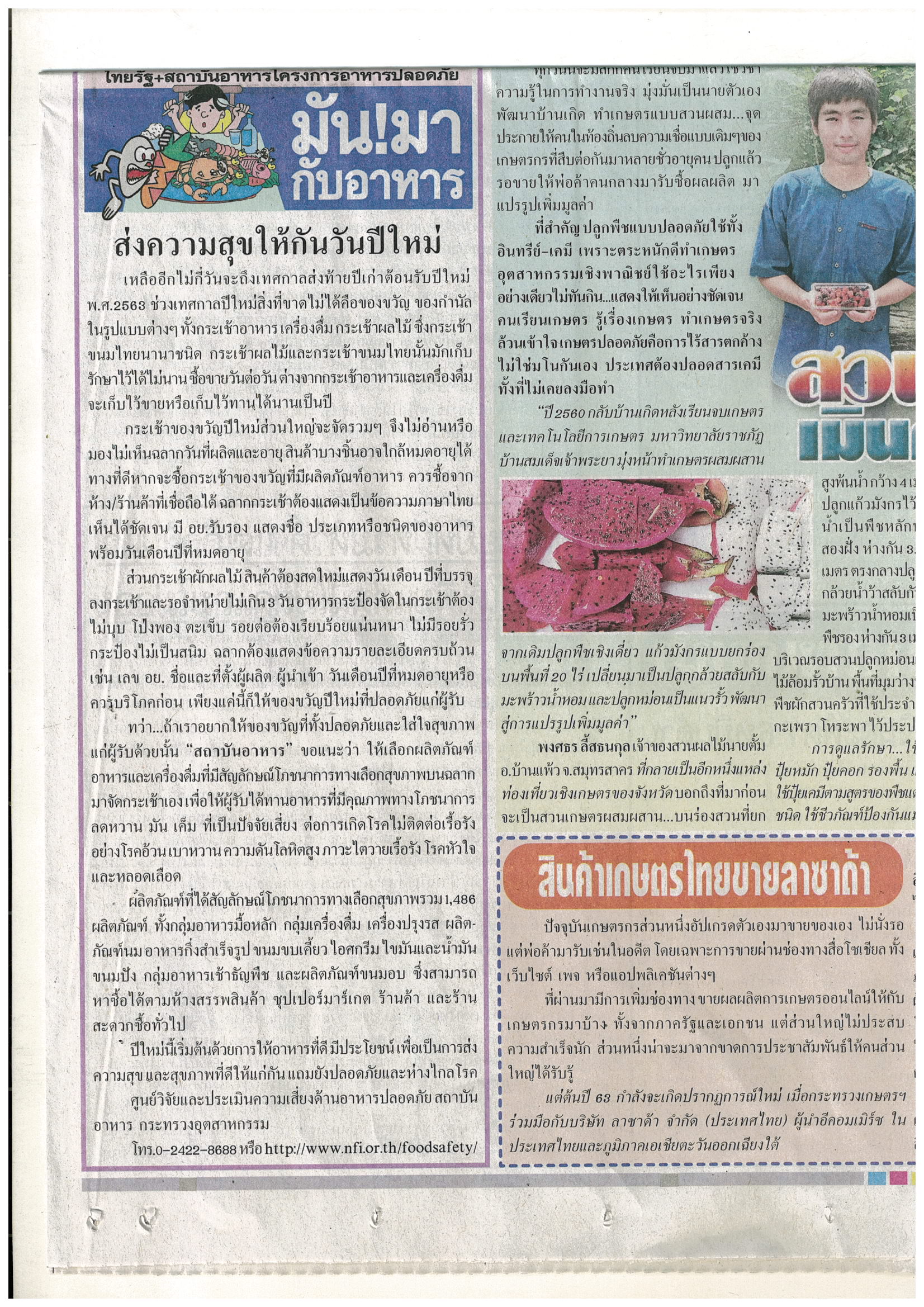 ข่าวประจำวันศุกร์ที่ 20 ธันวาคม 2562 หน้าที่ 15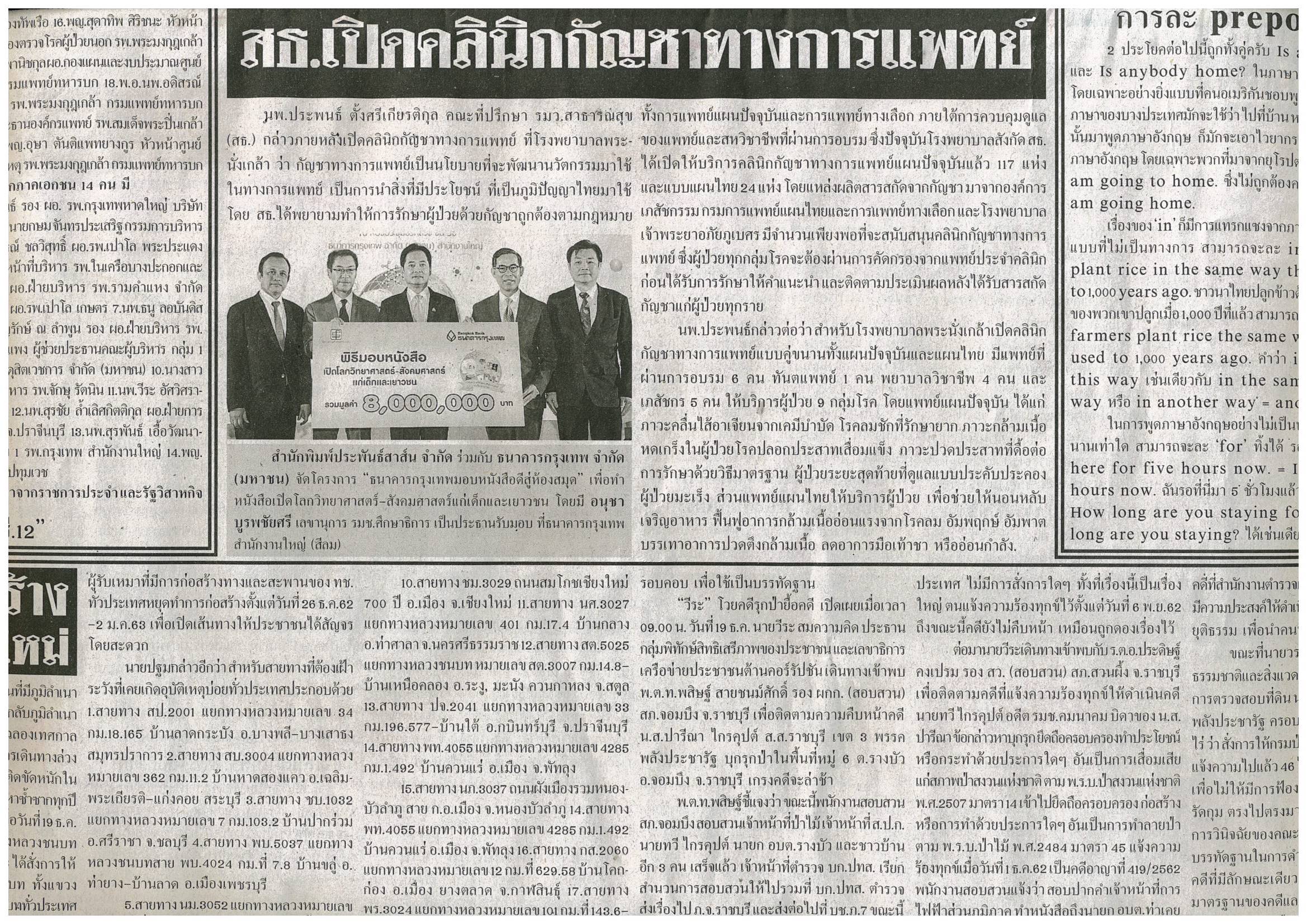 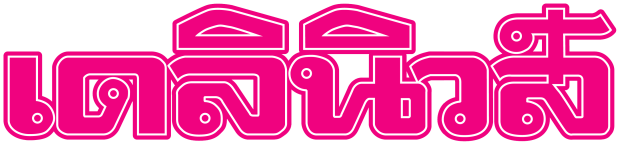 ข่าวประจำวันศุกร์ที่ 20 ธันวาคม 2562 หน้าที่ 9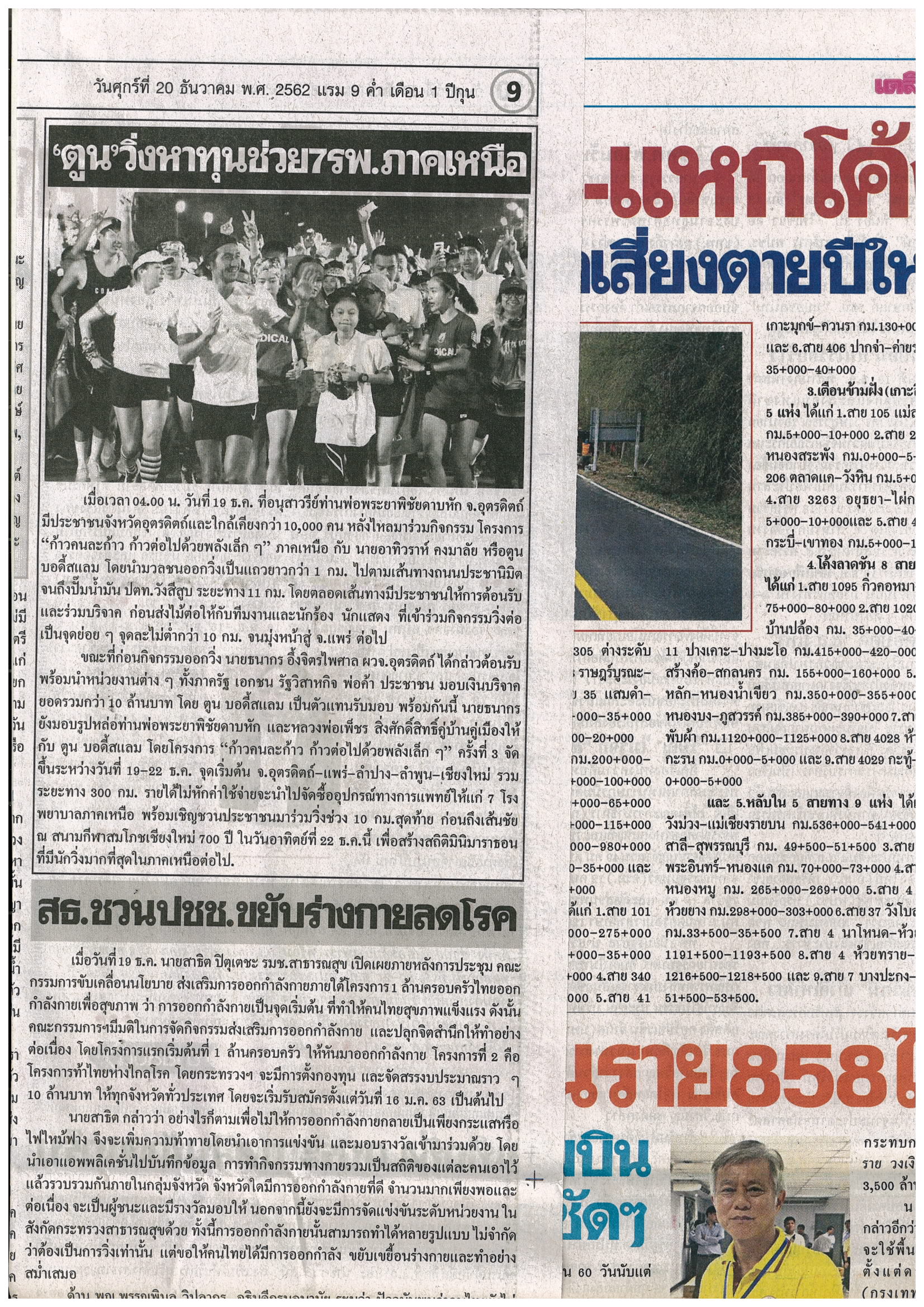 ข่าวประจำวันศุกร์ที่ 20 ธันวาคม 2562 หน้าที่ 9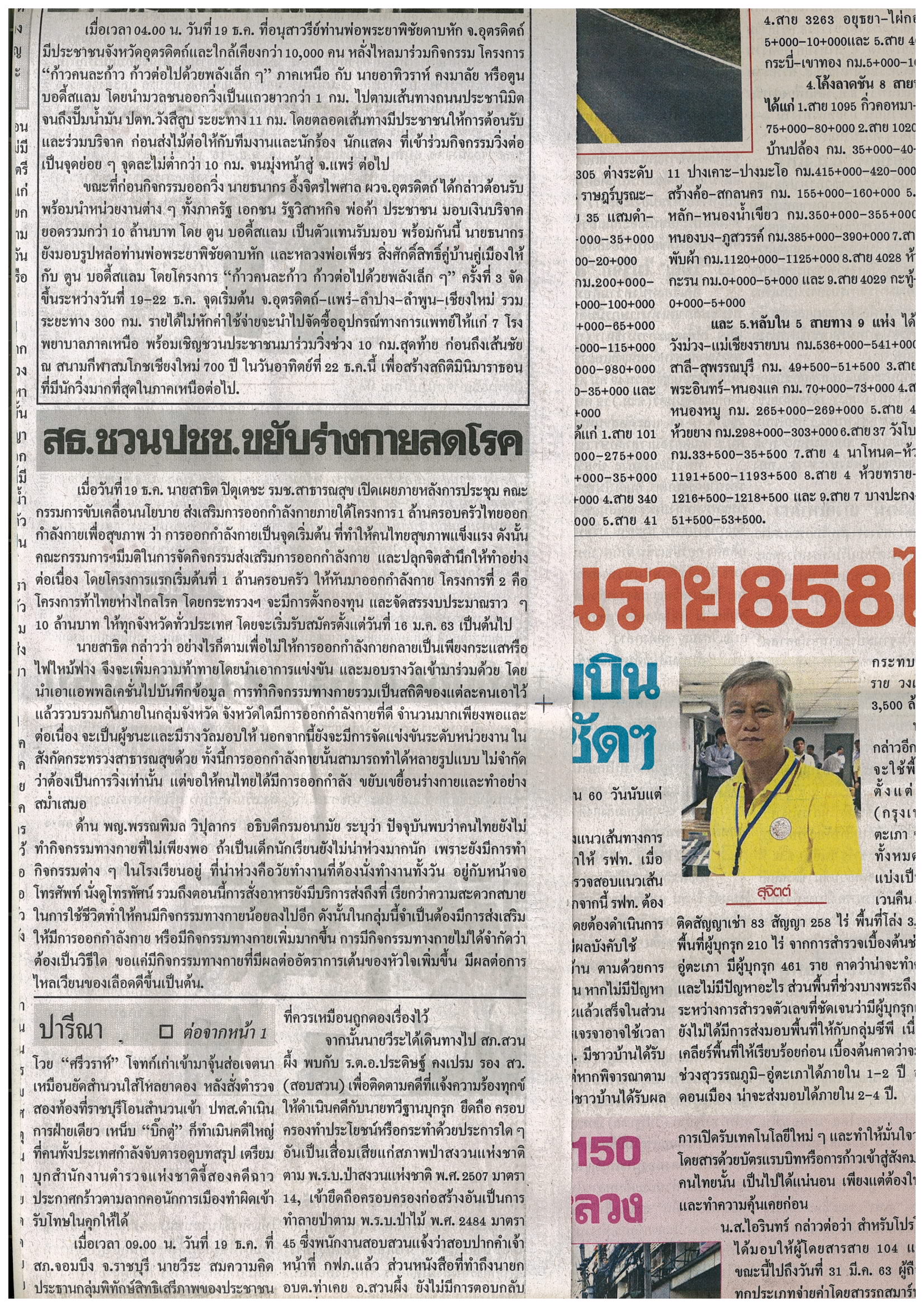 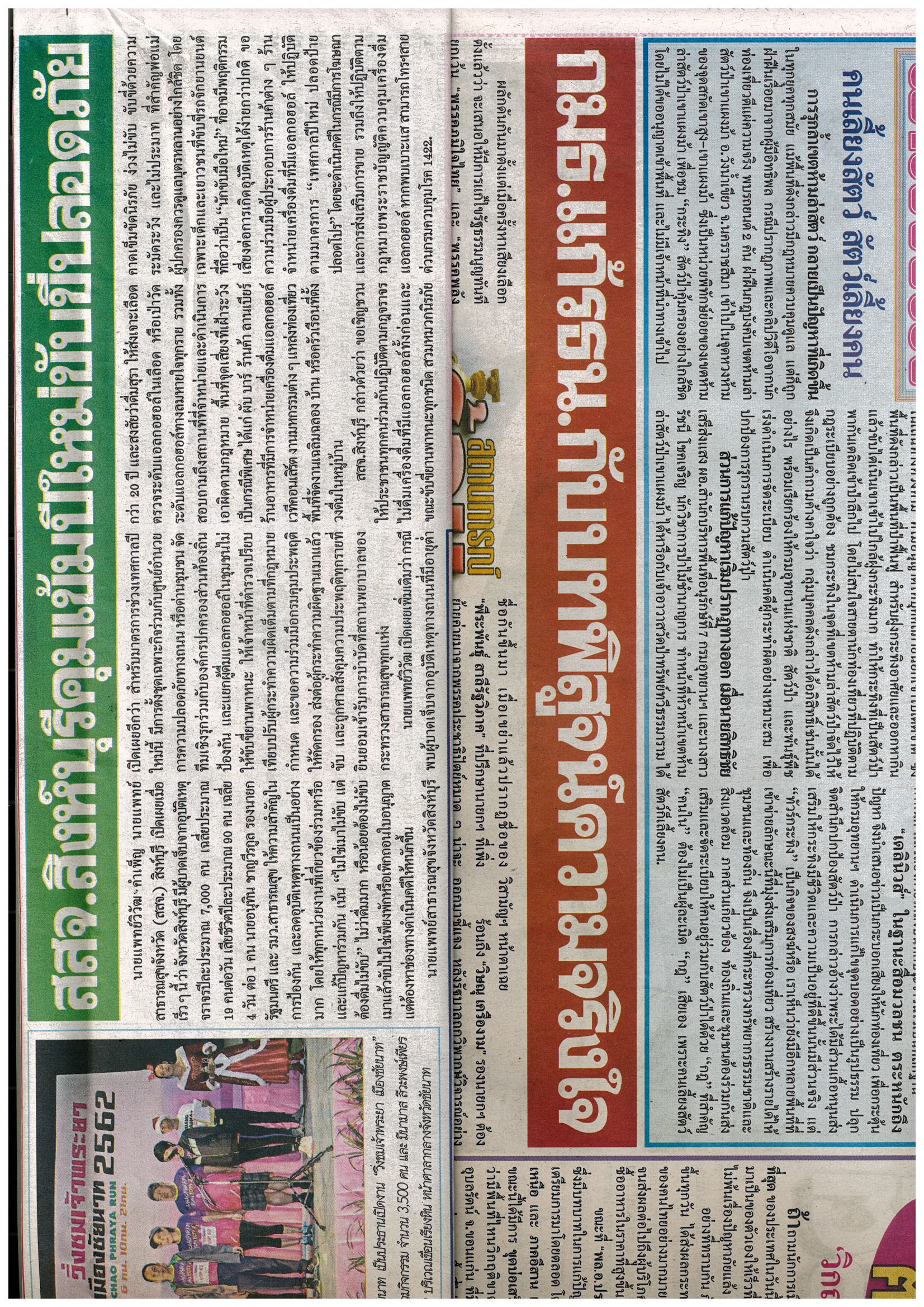 ข่าวประจำวันศุกร์ที่ 20 ธันวาคม 2562 หน้าที่ 14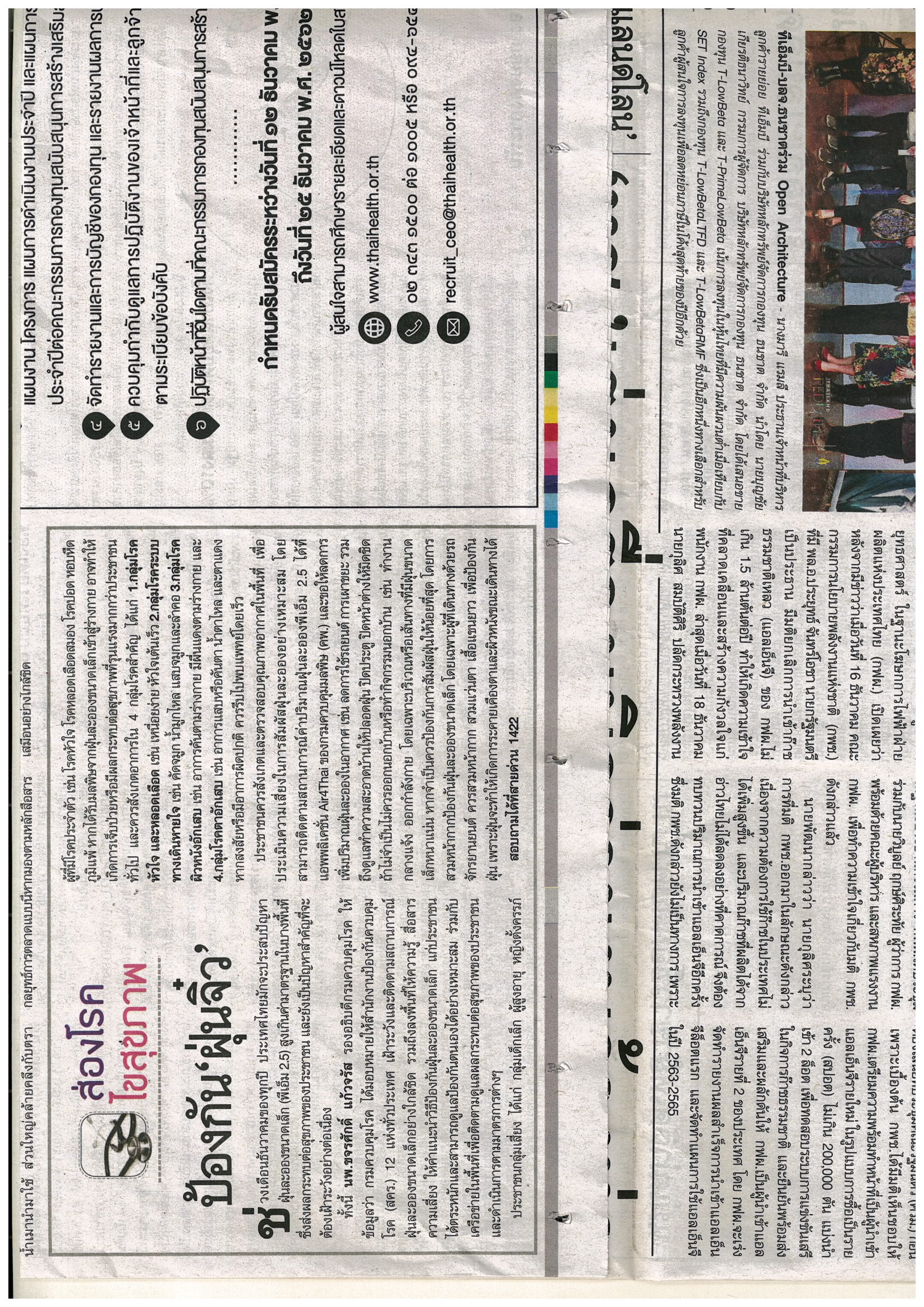 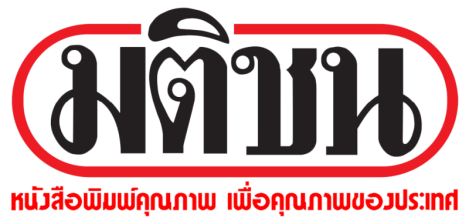 ข่าวประจำวันศุกร์ที่ 20 ธันวาคม 2562 หน้าที่ 7